Name: ____________________________ Period: ________	Date: _________Latitude and Longitude of Central AsiaUsing the attached map of Central Asia, answer the following questions about latitude and longitude. What country is located at 45°N, 100°E? _______________________________________What country is located at 30°N, 55°E? ________________________________________If you are at 50°N, 125°E, where are you? ______________________________________Pretend you are traveling through Central Asia. You start at 30°N, 65°E. What country are you in? ______________________________________________________________Now move 10° to the north. What is your latitude reading? What country are you in now? ________________________________________________________________________From your location in problem #5, move 5° westward. What is your longitude reading? Which country are you in? ________________________________________________________________________Now move 20° to the north and 25° to the east. What is your latitude and longitude reading? What country are you in? ________________________________________________________________________Which countries does the latitude line 40°N run though? _________________________________________________________________________________________________Which countries does the longitude line 70°E run through? ________________________________________________________________________________________________If each time zone is 15° longitude wide, starting at 45°E, how many time zones are on this map? _____________________________________________________________Name:  _____________________________________ Period: ________  Date:  _________  Points:  ________Directions:  Use the colored map in order to complete the blank map below.  You will have to label each of the Central Asian countries.  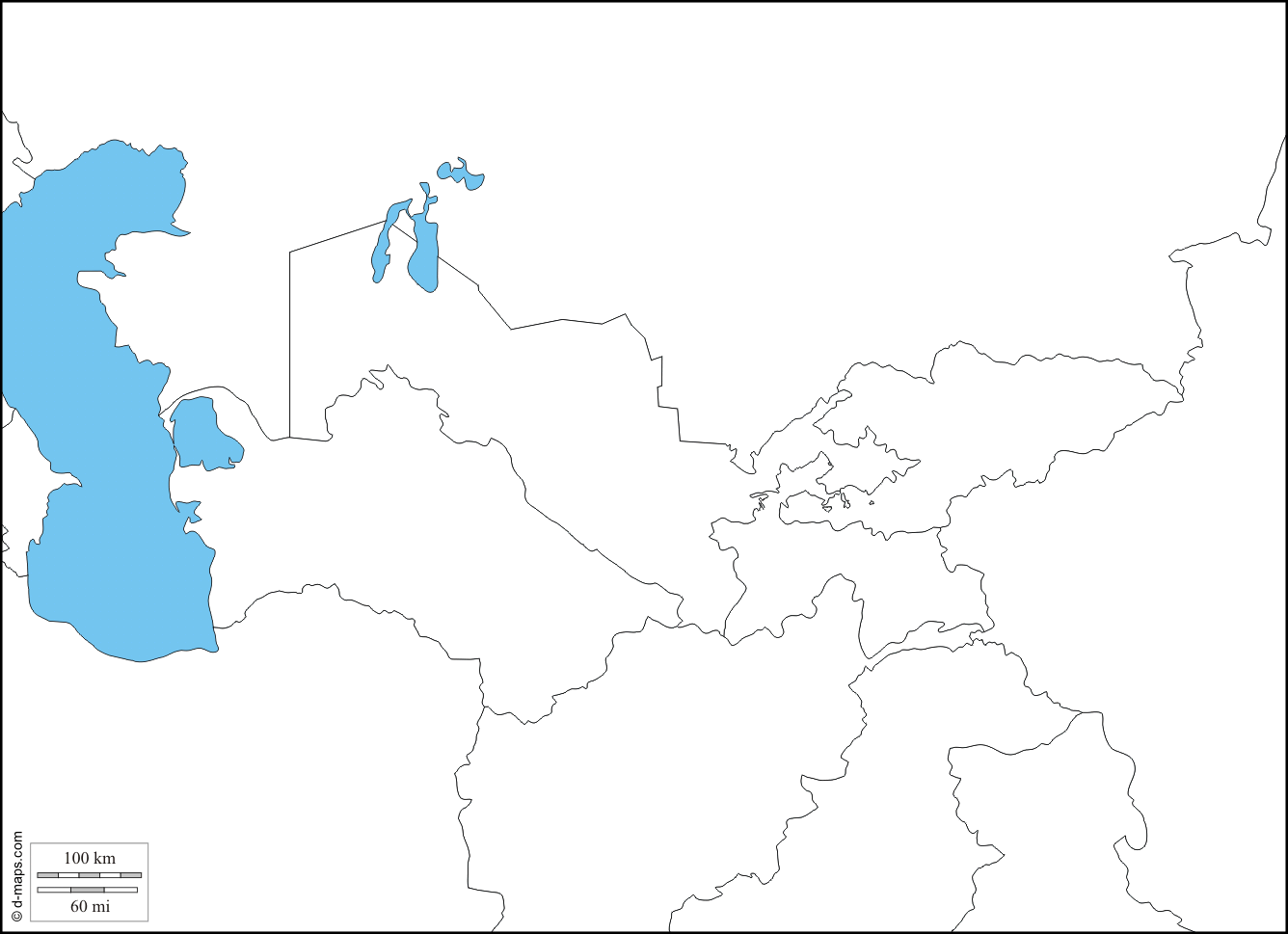 Central Asian CountriesGeorgia, Armenia, Azerbaijan, Kazakhstan, Uzbekistan, Turkmenistan, Kyrgyzstan, Tajikistan, and Afghanistan.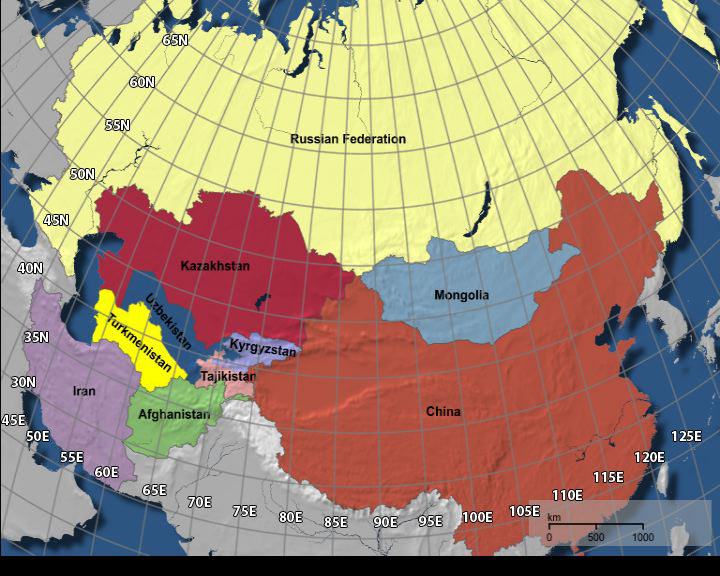 